ผู้ได้รับศีลบวชเป็นพระสงฆ์ในมอเรเลีย (Morelia):อย่ายอมแพ้เวลาถูกประจญให้ลาออก
นครรัฐวาติกัน 17 กุมภาพันธ์ 2016 (VIS) 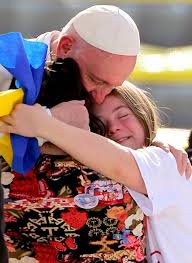 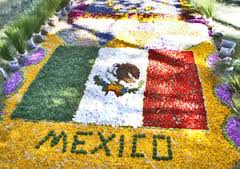 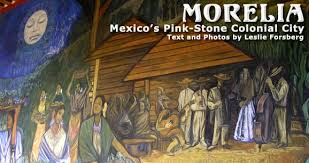 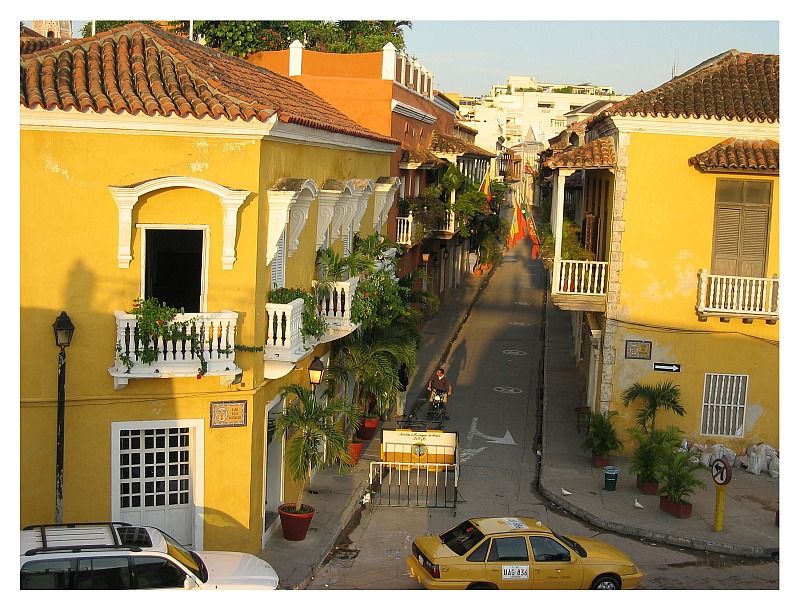 เมื่อวานนี้ วันอังคารที่ 16 กุมภาพันธ์ 2016/2559 สมเด็จพระสันตะปาปาเสด็จถึงมอเรเลีย, เมืองหลวงของรัฐมิโชอากังศูนย์กลางทางภูมิศาสตร์ของประเทศเม็กซิโก เวลา 08:45 (เวลาท้องถิ่น 03:45 ในกรุงโรม)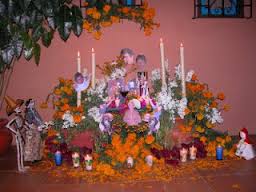 ปี 1991 องค์การสหประชาชาติกำหนดให้เมืองนี้เป็นมรดกโลกสำหรับศูนย์กลางประวัติของชาวฮิสปานิค และสถาปัตยกรรมบาร็อค มีอาสนวิหารพระเยซูเจ้าทรงประจักษ์พระวรกายและวังแห่งความยุติธรรม มหาวิทยาลัย Michoacana de San Nicolas de Hidalgo ก่อตั้งในปี 1551 เช่น Colegio de San Nicolas และปัจจุบันมีนักศึกษา 45,00 คน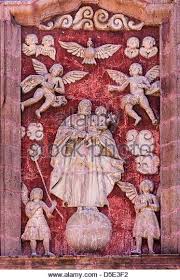 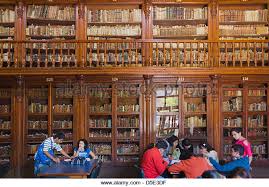 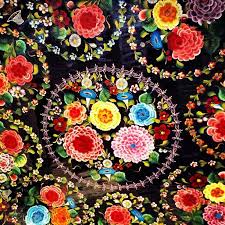 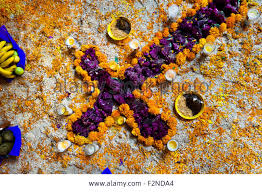 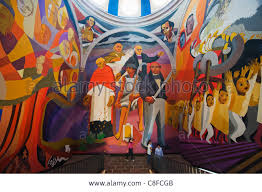 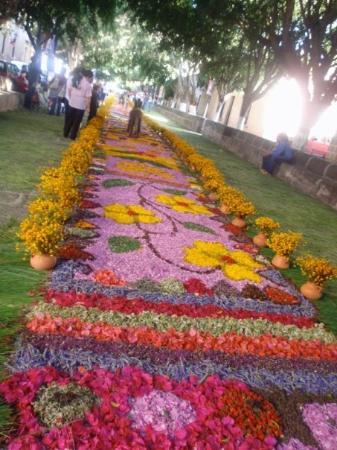 
1.ใครคือพระบิดาของเรา พระองค์ทรงเป็นพระบิดาของเราที่เราสวดภาวนาอ้อนวอนทุกวันอย่างพากเพียร  และสิ่งที่เราจะทูลพระองค์ “โปรดช่วยข้าพเจ้าไม่ให้แพ้การผจญ”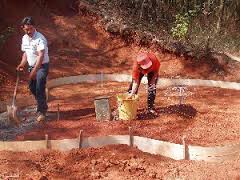 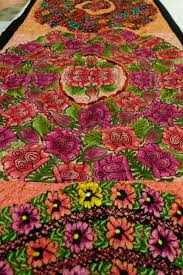 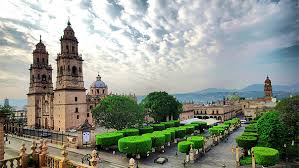 2.พระเยซูเจ้าเองทรงสวดภาวนาว่า อย่าให้ศิษย์ของพระองค์ทั้งในอดีตและปัจจุบัน แพ้การผจญ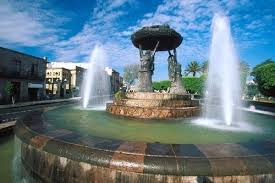 3.เราชนะการประจญด้วยการภาวนาแบบพิศเพ่งรำพึงและดำเนินชีวิตตามผลของการภาวนาอย่างกระตือรือร้น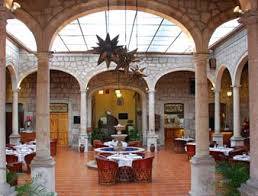 4.สิ่งล่อใจสามารถมาจากสถานที่ต่างๆ ที่มักจะถูกครอบงำโดยความรุนแรง ฉ้อราษฎร์บังหลวง  การค้ายาเสพติด การไม่เคารพศักดิ์ศรีความเป็นมนุษย์  และไม่นำพาในการเผชิญกับความทุกข์ทรมานและความอ่อนแอ   การผจญทำให้เราต้องทนทุกข์ทรมานซ้ำแล้วซ้ำอีก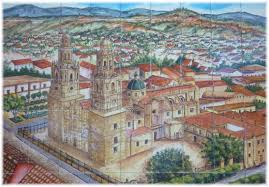 5.ผู้ที่ดำเนินชีวิตถวายตัวแด่พระเจ้า ในฐานะนักบวช พระสงฆ์ พระสังฆราช –ประสบกับกับการประจญทั้งหมดนี้  และเมื่อเผชิญหน้ากับสภาพความเป็นจริง ซึ่งดูเหมือนว่าจะมีกลายเป็นระบบถาวรได้? "
"พ่อคิดว่า เราสามารถสรุปได้เป็นคำเดียวสำหรับการผจญ.คือ 'ลาออก' จากสภาพพระสงฆ์ นักบวช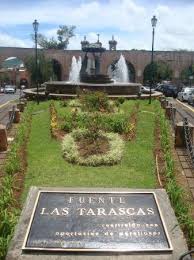 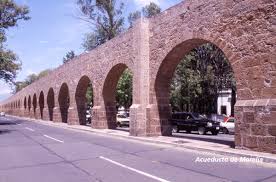 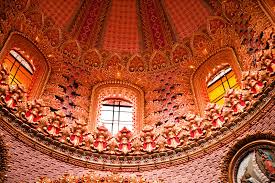 แล้วท่านจะทำอย่างไรได้บ้างกับเรื่องนี้“ชีวิตก็เป็นเช่นนั้นแหละ” การลาออกจากคณะนักบวชหรือหน่วยงานสงฆ์ ซึ่งทำให้เราเป็นอัมพาต ที่ทำให้เราไม่สะดวกในการเดินเหิน จนถึงเดินทางไปไหนมาไหนไม่ได้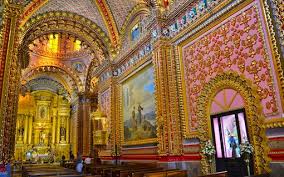 การลาออกจากสถาบันทำให้เรากลัวติดกับดัก  ไม่สะดวกใจเวลาเกี่ยวข้องกับสิ่งศักดิ์สิทธิ์  เพราะเป็นการแสวงหาความปลอดภัยอย่างหลอกๆ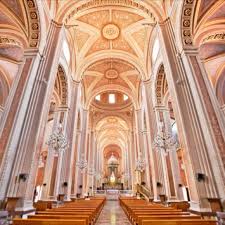     การลาออกฯขัดขวางเราไม่ให้ประกาศพระวรสาร และเราตกอยู่ในสภาวะไม่อาจสรรเสริญพระเจ้าและไม่มีความสุขการลาออกฯขัดขวางการมองอนาคตของเรา   ไม่ให้เราปรารถนาที่จะเสี่ยงหรือเปลี่ยนแปลงชีวิตวิธีแก้ปัญหาเวลาถูกประจญให้เราใช้ความทรงจำ ด้วยการมอง “เนื้อแท้” ที่เราถูกสร้างขึ้น  ซี่งไม่ได้เริ่มทุกสิ่งที่ตัวเรา  ไม่ใช่จบทุกสิ่งที่ตัวเรา และดังนั้น เรากลับไปดูประสบการณ์ที่ผ่านมาของเราที่นำเรามาถึงปัจจุบัน. และในการรื้อฟื้นอดีตนี้  เราจะไม่สามารถมองเห็นตนเองที่เดิมเป็นคนที่รักคณะฯหรือสถาบันมาก  และเคยดำเนินชีวิตเยี่ยงบุตรของสถาบันนั้นๆ"เมื่อกล่าวถึง  Vasco Vazquez de Quiroga, ซึ่งเป็นพระสังฆราชองค์แรกของ Michoacan  เราไม่อาจมองข้ามคนที่พูดกับตัวเอง: 'พวกเขาเอาผมออกจากศาลชำระความ และให้ผมออกจากหน้าที่สงฆ์เพราะบาปของผม ผมมันไร้ประโยชน์และไม่อาจปฏิบัตินหน้าที่แล้ว ผมไม่รู้จักใช้กรรเชียง ในที่สุด พวกเขาได้เลือกผมให้เป็นพระสังฆราชองค์แรกของ Michoacan”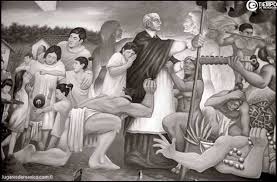 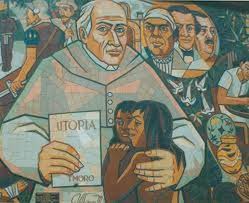 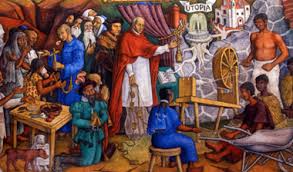 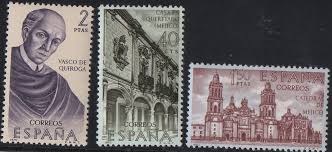 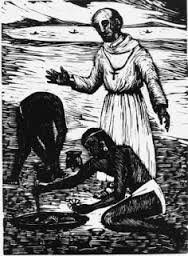 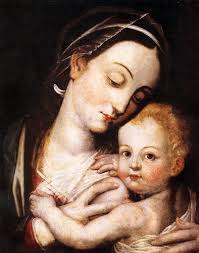 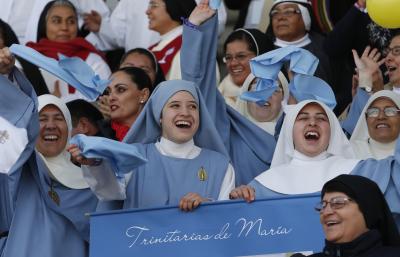 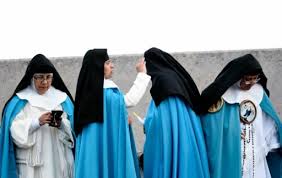 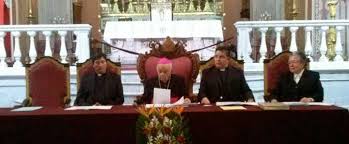 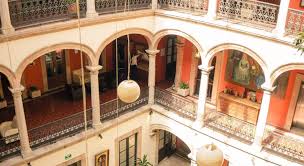 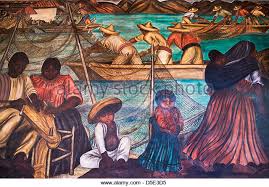 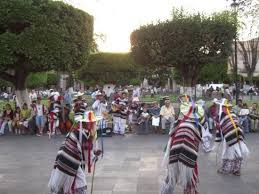 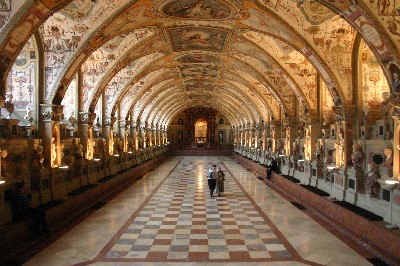 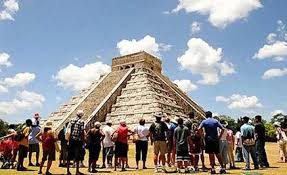 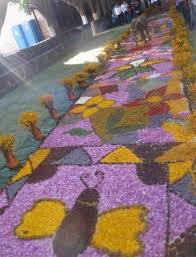 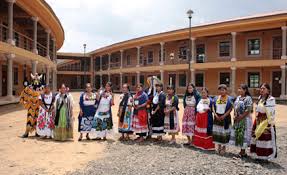 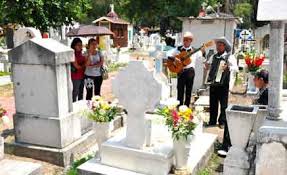 